Jeudi 28 mai – CE2En option :Défi du jour : Inventer un lipogramme (une phrase ou un texte cohérent qui ne contient pas une lettre ou un groupe de lettres) : nous vous proposons de « chasser le virus » et décrire une phrase ou un texte qui ne contient aucune des lettres du mot VIRUS.Vendredi 29 mai – CE2En option :Défi du jour : Inventer une machine et décrire à quoi elle sert. La dessiner. En faire la publicité.Date : ….............................. 20 calculs en 1 minute ! n°⑤9 + 6 = ____ 7 + 8 = ____ 6 + 3 = ____ 6 + 3 = ____ 4 + 3 = ____7 + 4 = ____ 9 + 3 = ____ 7 + 2 = ____ 2 + 8 = ____ 0 + 5 = ____4 + 3 = ____ 5 + 9 = ____ 9 + 7 = ____ 7 + 7 = ____ 6 + 2 = ____1 + 6 = ____ 7 + 7 = ____ 4 + 10 = ____ 6 + 8 = ____ 6 + 4 = ____Réussite: …...../ 20Orthographe :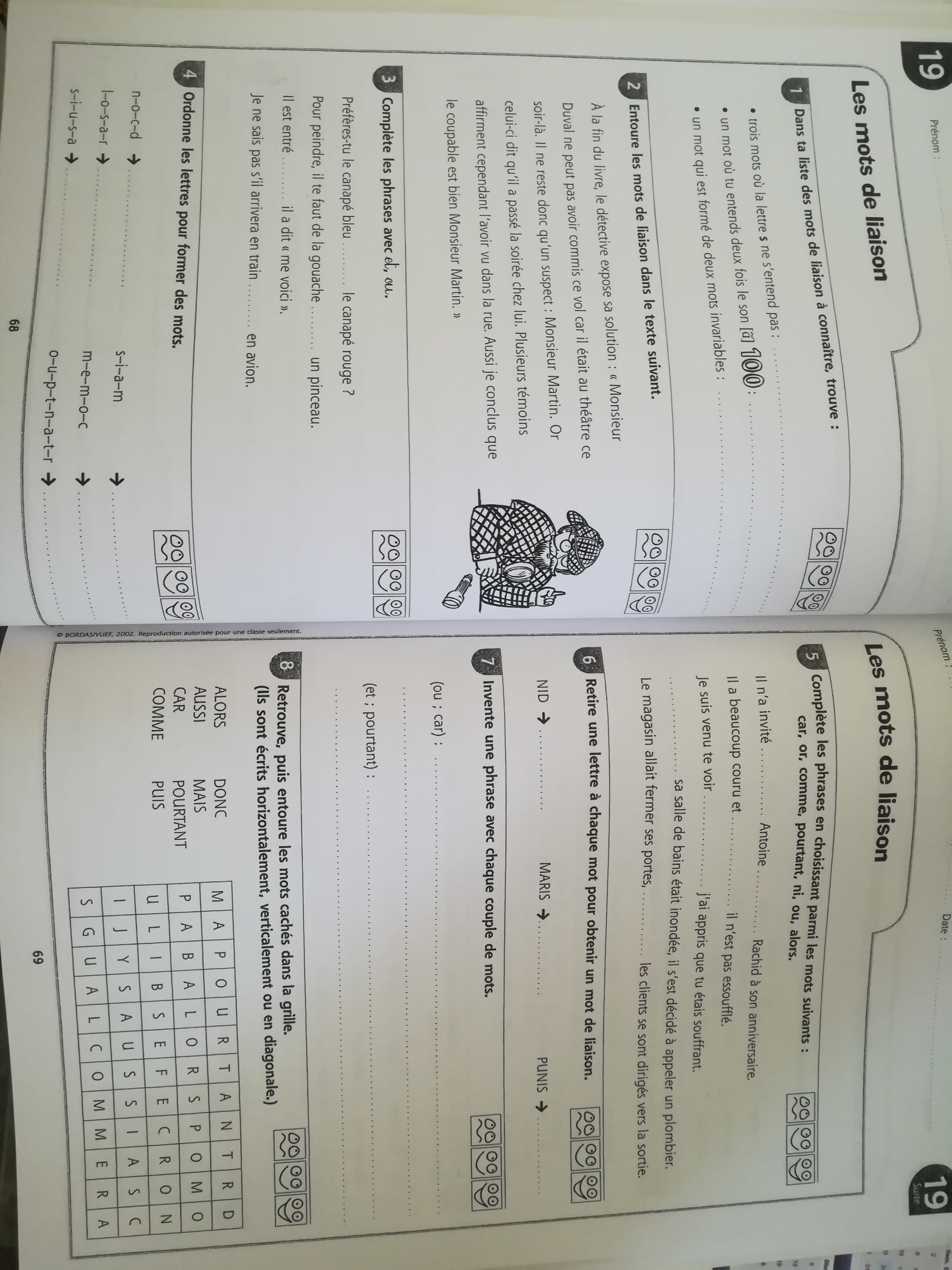 Dominos accord sujet/verbe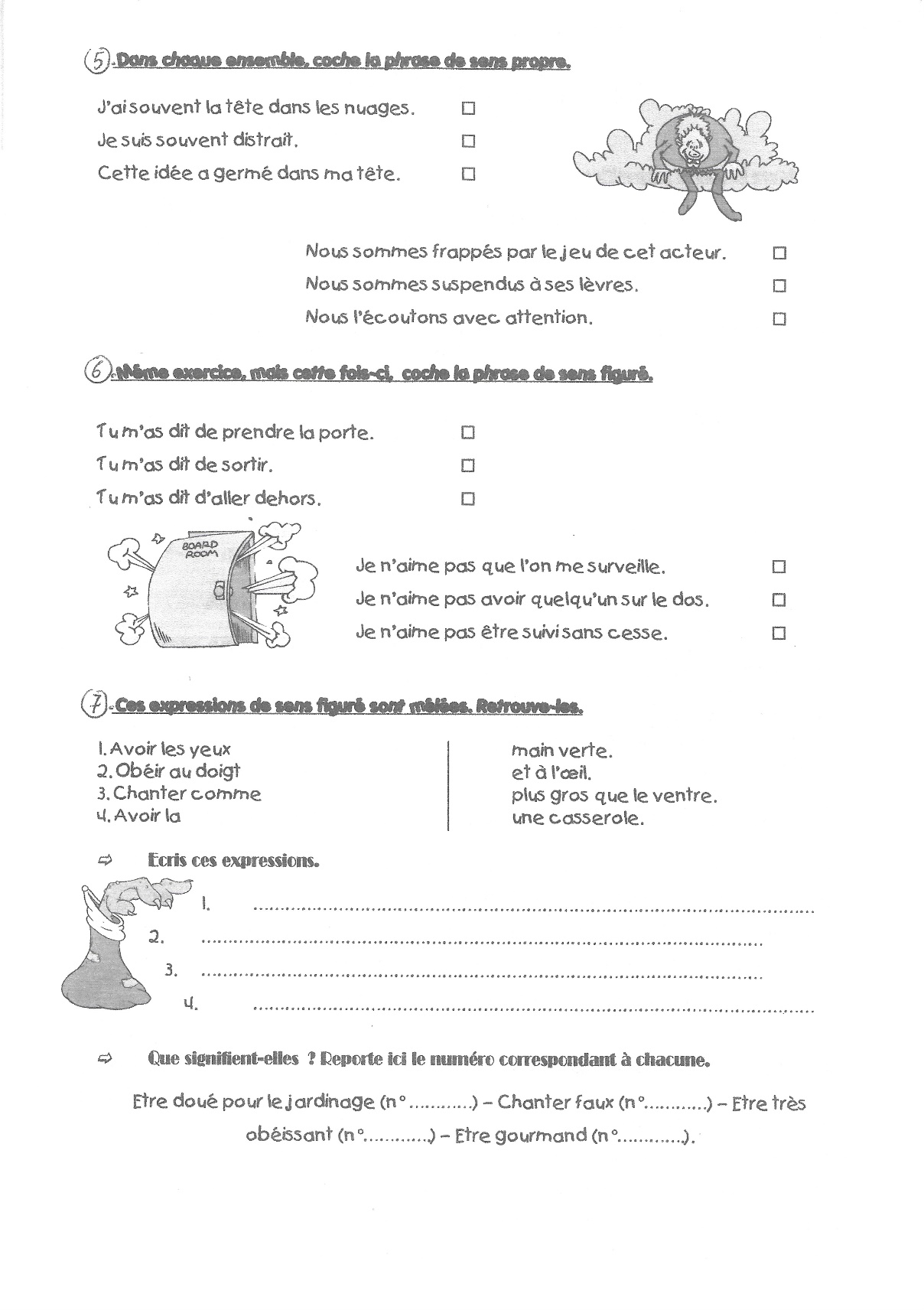 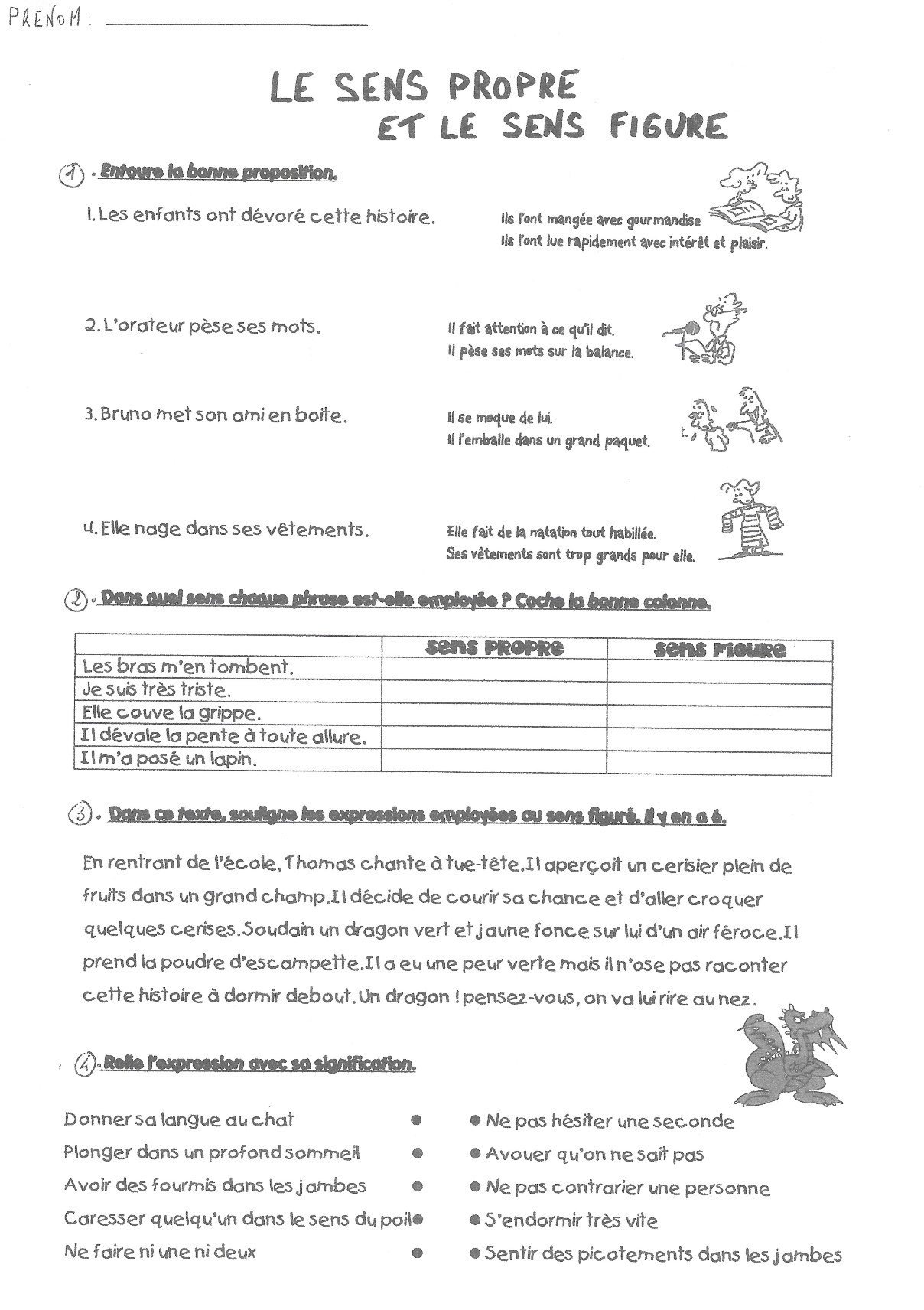 Temps estiméMatière Sujet Matériel nécessaireDéroulement5 minCorrections Corrections Sur le siteCorrige tes exercices de lundi et mardi dans ton cahier du jour et ta fiche de lecture du chapitre 5 au crayon vert.15 minRédactionJogging d’écritureCahier d’écrivain Ecris la date puis la consigne en noir :  « Ecrire une liste de jeux dans la cour en respectant les gestes barrières. »Rédige ton jogging d’écriture.5 minCalcul mentalConnaitre les relations entre 5, 10, 15, 25, 30,60, 50 et 100Feuille Ecris les réponses sur une feuille ou un support de ton choix :❶ 5x10=… ❷ 30x2=… ❸ 10x12=… ❹ 4x20=… ❺ 25x2=… ❻ 100x4=…❼ 35x2=…❽ 15x4=… ❾2x45=… ❿2x80=…10 minProblèmesProblème du jourCahier de problèmesEcris la date, recopie puis résous ce problème :Au cours d’une épreuve de course à pied en relais, une équipe a effectué 27 tours d’un circuit de 12 km.Qelle distance totale a-t-elle parcourue ?           10 minCalculOpérations du jourCahier du jourPrésente ton cahier du jour avec la date et le titre « Opérations du jour ».Pose et calcule : 40 872 + 27 985 =               6 457 – 1 782 =        9 564 x 9 =             608 x 82 = Corrige avec ta calculatrice.10 min Orthographe  Mots de la semaine Les mots de liaisonCahier rouge (liste de mots n°24) Continue à apprendre tes mots de la série n°24 puis fais la fiche (en bas du tableau de vendredi)45 minGéométrieAxe de symétrieRègle GEOM8Dossier de géométrie envoyé par mail le 27 maiCrayon de bois et règleRelis la règle GEOM.8 puis fais les fiches p1 et p2. 15 minGrammaire du verbeConjuguer au présent, futur à et l’imparfaitCahier du jourPrésente ton cahier du jour avec le titre « Grammaire du verbe » puis fais l’exercice suivant. Pense à écrire la consigne en noir.Réécris les phrases en conjuguant le verbe au présent, au futur et à l’imparfait. Les deux cousins (monter) sur leurs vélos et (pédaler) très vite.Ils (arriver) au château abandonné.  25 minGrammaire du verbeIdentifier le verbe, donner son infinitif, distinguer temps simple et temps composéCahier du jourFais un trait de séparation de 5 carreaux à 5 carreaux puis fais l’exercice suivant. Pense à écrire la consigne en noir et à faire un travail soigné.Recopie les phrases, encadre le verbe en rouge puis écris son infinitif et indique si c’est un temps simple (TS) ou un temps composé (TC).Les garçons forment une équipe de football. …………………………………… Jacqueline et Philippe vont à la foire. …………………………………… Mon ami a reçu un nouveau cartable. …………………………………… Le cheval a bu de l’eau fraîche. …………………………………… Le facteur nous avait apporté des bonnes nouvelles. …………………………………… Marc est mon meilleur équipier. …………………………………… Mes grands-parents sont partis en voyage. …………………………………… Dès l’apparition du clown, les enfants applaudissent. …………………………………… Après sa déclaration, le ministre a regagné sa place. ……………………………………20 min Lecture Lire et comprendre Le prix des incorruptibles sur le site de l’écoleRelis le début de l’histoire « Il n’y a pas de dragon dans cette histoire »20 minPoésie Poésie Cahier de poésieCopie ta poésie en respectant la mise en page. Tu la réciteras le 11 juin.Temps estiméMatière Sujet Matériel nécessaireDéroulement20 minInformatiqueTraitement de texteCahier de poésie/cahier d’écrivain + ordinateurSi tu as la possibilité, tape sur un logiciel de traitement de textes (Word, ...) ta poésie et/ou ton jogging d’écriture et envoie-moi par mail.Temps estiméMatière Sujet Matériel nécessaireDéroulement15 minRédactionJogging d’écritureCahier d’écrivainEcris la date puis la consigne en noir : « Invente une définition pour le mot microbiote »Rédige ton jogging d’écriture.5 minCalcul mentalTables d’additionTop chrono n°5(en bas du tableau)Cahier bleu (CAL1)/MinuteurTu peux soit imprimer le Top chrono, soit le compléter directement, soit le recopier. A toi, de choisir ce qui est le plus facile pour toi !  Fais le Top chrono n° 5Corrige avec la règle CAL.1 10 minProblèmesProblème du jourCahier de problèmesRecopie puis résous ce problème : Le seau de Nathaniel a une contenance de 6 litres. Nathaniel doit vider 5 fois le seau pour remplir la bassine de ses parents. Quelle est la contenance de la bassine de ses parents ?5 minCalculOpérations du jourCahier du jourPrésente ton cahier du jour avec la date et le titre « Opérations du jour ».Pose et calcule ces opérations : 36 857 + 57 981 =               6 457 – 3 801 =        4 705 x 7 =             564 x 59 = Corrige avec la calculatrice30 minOrthographe Mots de la semaineCahier du jourFichier audio de la dictéePrésente ton cahier du jour avec le titre « Dictée de mots ».Ecoute la bande-son que j’ai envoyée à tes parents par mail mercredi 27 mai. Pour ne pas déranger toute ta famille, tu peux utiliser un casque ou des oreillettes, cela t’aidera à te concentrer. N’hésite pas à faire « pause » si ça va trop vite et à réécouter le nombre de fois que tu as besoin.30 minGéométrieAxe de symétrieCahier bleu (GEOM8)Cahier du jourCrayon de bois, crayons de couleur et règleRelis la règle GEOM.8. Présente ton cahier du jour avec le titre « Géométrie », puis fais les exercices suivants :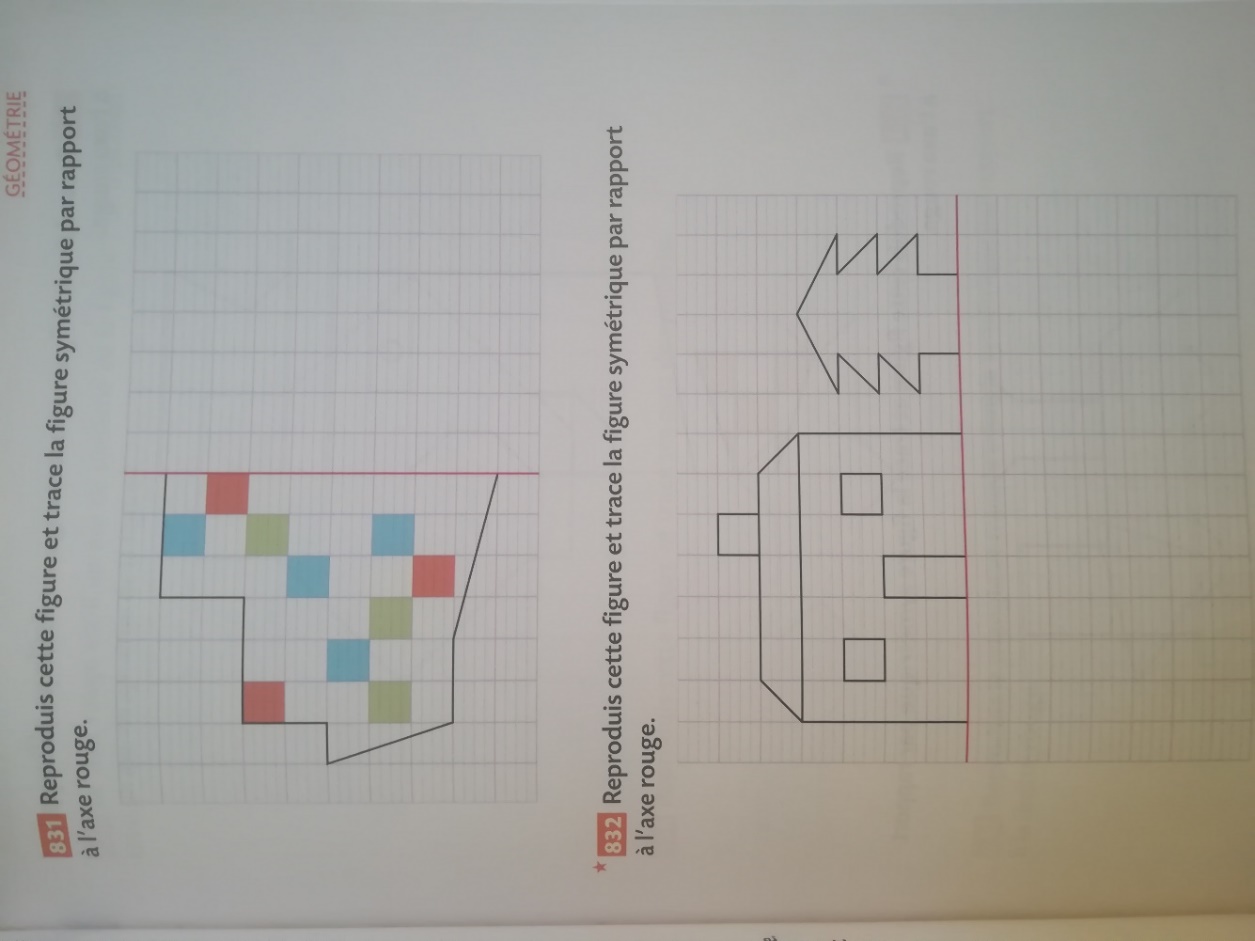 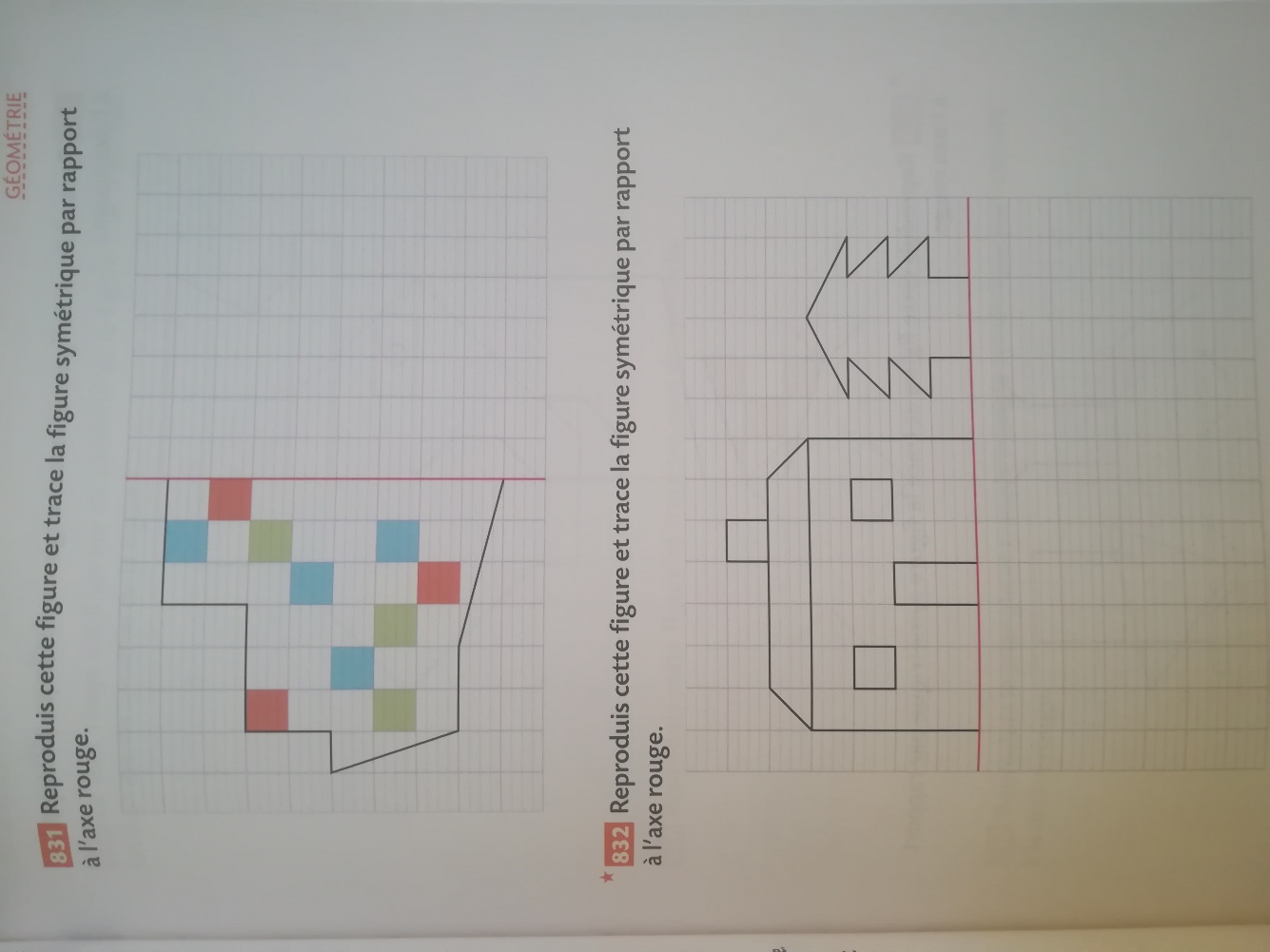 25 minGrammaireAccord sujet verbeJeu de dominos en bas du tableau de vendrediSi tu peux, imprime le jeu de dominos qui se trouve en bas du tableau de vendredi. Sinon, fabrique-le en écrivant sur des cartes que tu découpes. Tu dois poser un premier domino puis tu dois trouver un domino qui peut se mettre à la suite.Fais le jeu sur l’accord sujet verbe.25 minLexiqueSens propre, sens figuréCahier rouge (L10)Fiches en bas du tableauRevois la règle L10 puis fais les 2 fiches en bas du tableau20 minLectureLire et comprendreLe prix des incorruptibles sur le site de l’écoleContinue à lire   Il n’y a pas de dragon dans cette histoire. Puis réponds à l’oral :Quel passage du livre as-tu préféré ? Pourquoi les personnages refusent-ils l’entrée du dragon dans leur histoire ? 10 minPoésiePoésieCahier de poésieContinue à apprendre ta poésieTemps estiméMatière Sujet Matériel nécessaireDéroulement10 min Calcul mental Jouer et réviser les tables de multiplication Internet https://www.tabledemultiplication.fr/toutes-les-tables/saute-multiplication Choisis les tables x1 à x9 et amuse-toi ! arrive en retard.Jeviens manger.Tucours après le bus.Marouanedescends les escaliers.Ma sœur et moisuis essouflé(e) !Ton frère et toiai onze ans et demi.Ilyess et Sophiaes triste.Jegagnes le match !Tudors profondément.Saouiavas à l’école.Maoulida et moine veux pas. Vousvois la voiture.Loubna et Sarahprend son temps.Jeest très heureux !Tudéteste les frites !Salhanavigue bien.Nouscherche le dortoir.Nourdine et toiprend une douche.Aïssa et Chartamyavons le même âge.Jetravaillons en silence.Tusommes fatigué(e)s !Ayatfaisons la vaisselle.Sihem et moipromenons notre chien.Christopher et toivisitons l’hôpital Caroline.Mariam et Youmnaêtes en colère !Jesuivez la course.Turencontrez une navigatrice.Douniadessinez le paysage.Saber et moiobservez grâce aux jumelles.Nailly et toifaites les courses.Yannis et Abderahmanont une belle voiture !Jechantent en rythme.Tudansent le coupé décalé !Aziratigréent leur bateau.Alain et moimarchent trop doucement !M. Paul et toipêchent un Castagnole. Inca et Melle Castellvibois un verre d’eau.Jelis un bon livre.Tugrogne.Ce chiensouhaitons te voir.Nouscopiez ce poème.Ta grand-mère et toisortent leurs cahiers.Les éléphantsse disent un secret.Je écoutez l’exposé.Tujouons au basket.Le vieil hommes’assoit sur un banc.Mon chat et moidévales la pente.Vousrêve.Les élèves du CM2a